ВведениеАктуальность. Многие ученые, философы, педагоги, методисты утверждают, что самую главную роль в обучении и воспитании играет именно начальная школа. Здесь ребенок учится читать, писать, считать, слушать, слышать, говорить, сопереживать. В чем заключается роль современной начальной школы? Интеграция, обобщение, осмысление новых знаний, увязывание их с жизненным опытом ребенка на основе формирования умения учиться. Научиться учить себя - вот та задача, в решении которой школе сегодня замены нет. В Болонской декларации 1999г. отмечается, что современные потребности обучающихся останутся нереализованными, если в образовательном процессе учащийся не обретет статус субъекта образования. Приоритетной целью школьного образования, вместо простой передачи знаний, умений и навыков от учителя к ученику, становится развитие способности ученика самостоятельно ставить учебные цели, проектировать пути их реализации, контролировать и оценивать свои достижения, иначе говоря - формирование умения учиться. Учащийся сам должен стать "архитектором и строителем" образовательного процесса. Достижение этой цели становится возможным благодаря формированию системы универсальных учебных действий (УУД) (ФГОС 2 поколения для начальной школы). Овладение универсальными учебными действиями дает учащимся возможность самостоятельного успешного усвоения новых знаний, умений и компетентностей на основе формирования умения учиться. Эта возможность обеспечивается тем, что УУД - это обобщенные действия, порождающие мотивацию к обучению и позволяющие учащимся ориентироваться в различных предметных областях познания. Актуальной и новой задачей в соответствии с требованиями Стандарта становится обеспечение развития универсальных учебных действий как  психологической составляющей фундамента образования. 	Универсальные учебные действия обеспечивают «умение учиться», способность личности к саморазвитию и самосовершенствованию путем сознательного и активного присвоения нового социального опыта.Важнейшей задачей современной системы образования является формирование совокупности “универсальных учебных действий”, обеспечивающих компетенцию “научить учиться”, а не только освоение учащимися конкретных предметных знаний и навыков в рамках отдельных дисциплин.Урок «Физическая культура»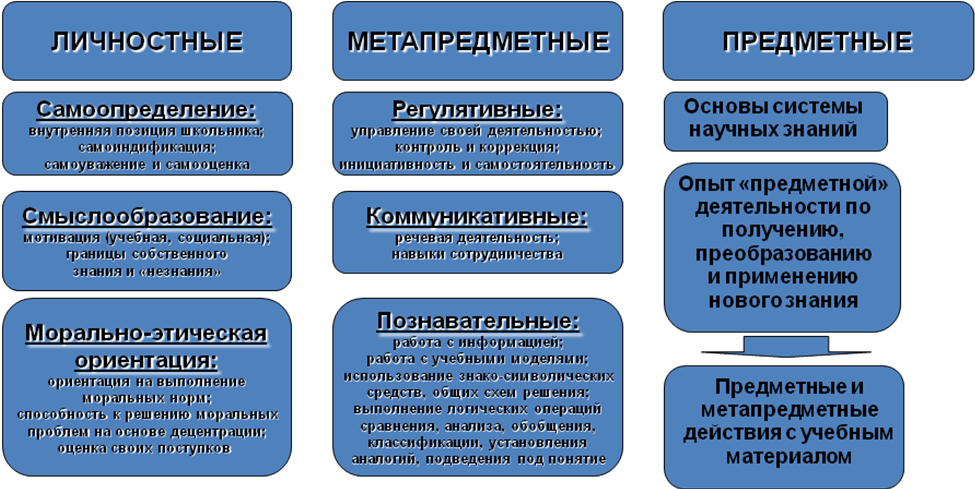 Рис.1. Требования ФГОС к результатам обученияДля того, чтобы обеспечить такие результаты, в Фундаментальное ядре содержания общего образования предусмотрено:Личностные результаты обеспечиваются через формирование базовых национальных ценностей; предметные – через формирование основных элементов научного знания, а метапредметные результаты – через универсальные учебные действия (далее УУД).Рассмотрим более подробно третью составляющую – УУД. УУД в широком смысле – «умения учиться», т.е. способность к саморазвитию и самосовершенствованию путем сознательного и активного присвоения нового опыта. Это совокупность способов действия обучающегося, обеспечивающих его способность к самостоятельному усвоению новых знаний и умений, включая организацию этого процесса. Овладение учащимися УУД – залог успешного освоения любого предмета. Так как основная черта УУД – их метапредметность, то их сформированность – результат работы педагогов по всем предметам.Но у специалистов всегда возникает вопрос: нужно ли формировать УУД на уроках физической культуры?Для ответа на вопрос рассмотрим требования к результатам обучения по физической культуре, отраженные в Примерных программах основного общего образования по физической культуре (рис.2):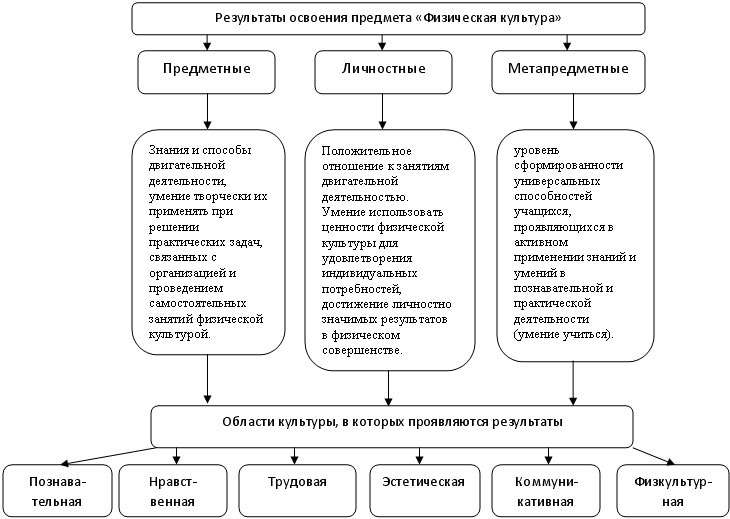 Рис.2. Результаты обучения предмету «Физическая культура»Специалисты в области физической культуры (М. Я. Виленский, Ю. А. Копылов, В. П. Лукьяненко и др.) отмечают, что традиционный урок физической культуры решает в основном две задачи – оздоровительную и тренирующую. Не умаляя значимости ни одной из них, специалисты предполагают, что для «престижа», значимости нашего предмета этого недостаточно. Поэтому определяющим в модернизации физкультурного образования, по их мнению, является повышение общеобразовательного потенциала предмета «Физическая культура». Из-за недостаточности внимания к общеобразовательной направленности произошло его «выпадение» из системы общего образования; одновременно с этим задачи урока физической культуры решаются не в полном объеме, что сказывается на результативности физической культуры в школе.Для модернизации системы физического воспитания учащихся формулируются разные задачи, которые можно объединить в две группы (слайд):1. Развитие индивидуальных способностей ребенка и создание условий для их самосовершенствования средствами физической культуры.2. Обучение способам самостоятельного поиска необходимой информации, освоение новых двигательных действий путем переосмысления уже изученных движений, исследовательской и конструктивной деятельности, нахождение своих способов решения проблемных ситуаций в двигательной деятельности.Очевидно, что способности и результаты обучения в большей мере отражены в описанных задачах именно метапредметные. В образовательной практике многие трудности, с которыми учитель сталкивается во время проведения уроков физической культуры, связаны с недостаточным развитием у обучающихся УУД: нежелание слушать задание, понимать цель его выполнения, неумение работать в команде, группе; учащиеся не обращают внимание на ключевые моменты в изучаемом двигательном действии и не могут сравнивать с уже изученными движениями и др. В связи с этим, выполнение движения происходит неточно, детали техники игнорируются, либо находятся причины для невыполнения, что приводит к снижению качества образования по предмету.Таким образом, что необходимость организации работы по формированию УУД на уроках физической культуры обусловлена тремя качественными обстоятельствами: педагогической наукой, образовательной практикой и Стандартами второго поколения.Как говорилось выше, метапредметные результаты обеспечиваются через формирование УУД. Постольку поскольку существует достаточно большое количество видов УУД, то в рамках предмета «Физическая культура» одним учителем невозможно сформировать все УУД.Поэтому определение структуры и содержания УУД, которым отводится в современной школе особое место, является творчеством самих педагогов. Согласно опросу учителей, перечень УУД на уроках ФК может быть следующим (таблица 1).Таблица 1 Виды УУД, формируемые на уроках физической культурыСложность заключается в том, что урок физической культуры должен обладать высоким уровнем моторной плотности, а в случае использования материалов по формированию УУД, уже разработанных в современной науке и практике, необходимо осуществлять вынужденные простои. Следовательно, для того, чтобы уроки физической культуры не выпали из общей направленности образовательного процесса, и одновременно с этим успешно решали узкопредметные задачи физической культуры, необходимо разработать методику, т.е. выявить методы и приёмы, при помощи которых можно осуществлять формирование УУД у обучающихся 5-9 классов без ущерба для остальных задач урока физической культуры.Рекомендации по разработке методики:Изобретать новые средства физического воспитания ненужно. Урок необходимо организовать по-новому, обращаясь к разуму учащихся, к их ощущениям. Приоритет необходимо отдать самостоятельности учащихся (там, где это возможно и безопасно) так, чтобы они не заучивали готовые материалы, а сами решали двигательную задачу. Задания должны соответствовать возрасту детей. Если в 11-12 лет ребята могут ориентироваться в рисунках, изображениях, фотографиях и по их образцу выполнять задания, то к 9 классу они должны ориентироваться в схемах, таблицах, знать терминологию и выполнять задание, исходя из словесного описания упражнений. Можно создать условия для создания учащимися фотографий, рисунков, схем. Возможностями формирования УУД обладают разные этапы обучения двигательному действию. Так, на этапе начального разучивания следует уделить внимание определению предполагаемого результата обучения, а также работе с представлениями обучающихся об изучаемом двигательном действии (ученики показывают, как, по их мнению, необходимо выполнить двигательное действие), нахождению обучающимися последующее выполнение действий, близких по технике к вновь изучаемому. На этапе углубленного изучения рекомендуется организация работы в группе по выполнению серии упражнений по таблицам, рисункам, создание условий для концентрации внимания на пространственных, временных или динамических характеристиках техники двигательного действия. На этапе совершенствования – выявление индивидуальных деталей техники двигательного действия на основе собственного опыта и опыта товарищей; самостоятельное создание различных условий и ситуаций применения упражнения и использование известных способов его выполнения. Каждый раздел учебной программы, а также различный программный материал по физической культуре имеет различный потенциал в формировании УУД. Оценка эффективности программы.  Диагностика и оценка сформированности компонентов УУД (методика под ред. Г.В. Репкиной, Е.В. Заика).Раздел программы   Легкая атлетика ориентирован на формирование и развитие видов универсальных учебных действий (УУД).Раздел программы Гимнастика с основами акробатики ориентирован на формирование и развитие следующих видов                         универсальных учебных действий (УУД).Раздел программы Лыжная подготовка  ориентирован на формирование и развитие следующих видов                                                     универсальных учебных  действий (УУД).Раздел программы  Подвижные игры ориентирован на формирование и развитие следующих видов                                                         универсальных учебных действий (УУД).Список использованных нормативных документов и источников информации:Баранов, А. А. Формирование у подростков умения сотрудничать в процессе физкультурно-оздоровительных занятий / А. А. Баранов, М. Ю. Зайцева // Физическая культура. – 2006. – №5. – С. 15-18.Примерные программы основного общего образования. Физическая культура. – М.: Просвещение, 2010. – 64с.Федеральные государственные стандарты общего образования второго поколения. Пояснительная записка. – М.: Просвещение, 2008. – 14с.http://klyazmogorodetsckaja-sosh.narod.ru›uud.dochttp://rae.ru›forum2011/137/1070http://web.snauka.ru/issues/2011/05/131http://standart.edu.ru/ ПРОЕКТЫ ФГОС. Сайт - Федерального государственного образовательного стандартаАсмолова А. Г. Универсальные учебные действия в основной школе: от действия к мысли /под ред.– М.: Просвещение, 2010. – 159с.Воронцов А. Б. Реализация новых стандартов в начальной школе. –М.: Вита-Пресс, 2012.Методических рекомендаций «Как проектировать универсальные учебные действия в начальной школе: от действия к мысли»: Пособие для учителя / А. Г. Асмолов, Г. В. Бурменская, И. А.Володарская и др.; Под ред. А. Г. Асмолова. — М.: Просвещение, 2010. http://nsportal.ru  - социальная сеть работников образованияhttp://pedsovet.org/forum/ -  Педсовет- форумФормируемые УУДПредметные действияФормирование личностных универсальных действий:основ общекультурной и российской гражданской идентичности как чувства гордости за достижения в мировом и отечественном спорте;освоение моральных норм помощи тем, кто в ней нуждается, готовности принять на себя ответственность;развитие мотивации достижения и готовности к преодолению трудностей на основе конструктивных стратегий совладания и умения мобилизовать свои личностные и физические ресурсы стрессоустойчивости;освоение правил здорового и безопасного образа жизни. Освоение способов двигательной деятельности.Выполнение комплексов упражнений, подвижные игры, соревнования, измерение показателей  физического развития, занятие спортом. Регулятивные действия: умения планировать, регулировать, контролировать и оценивать свои действия.Планирование общей цели и пути её достижения; распределение функций и ролей в совместной деятельности; конструктивное разрешение конфликтов; осуществление взаимного контроля; оценка собственного поведения и поведения партнёра и внесение  необходимых коррективовВыполнение комплексов упражнений, подвижные игры, соревнования, измерение показателей физического развития, занятие спортом.Коммуникативные действия    взаимодействие, ориентация на партнёра, сотрудничество и кооперация (в командных видах спорта)Выполнение комплексов упражнений, подвижные игры, спортивные игры, соревнования, измерение показателей  физического развития, занятие спортом.ЛичностныеРегулятивныеПознавательныеКоммуникативные1.Самоопре-деление2.Смысло-образование1.Соотнесение известного и неизвестного2.Планирование3.Оценка4.Способность к волевому усилию1.Формулирование цели2.Выделение необходимой информации3.Структурирование4.Выбор эффективных способов решения учебной задачи5.Рефлексия6.Анализ и синтез7.Сравнение8.Классификации9.Действия постановки и решения проблемы1.Строить продуктивное взаимодействие между сверстниками и педагогами2.Постановка вопросов3.Разрешение конфликтовРезультат  УУД по классамРезультат  УУД по классамРезультат  УУД по классамРезультат  УУД по классамРезультат  УУД по классамклассЛичностные РегулятивныеПознавательные Коммуникативные1Учебно-познавательный интерес к занятиям по легкой атлетике. Проявлять дисциплинированность, трудолюбиеВести дискуссию, правильно выражать свои мыслиПравила поведения и техника безопасности на уроках легкой атлетике.  Подбор одежды и обуви для занятий легкой атлетикой.                   Уметь правильно выполнять основные движения в прыжках; правильно приземляться.Эффективно сотрудничать со сверстниками, оказывать поддержку друг другу. 2Управлять своими эмоциями в различных ситуациях. Формировать потребности к ЗОЖ. Проявлять качества быстроты и координации при выполнении беговых упражненийСамостоятельно оценивать свои действия и содержательно обосновывать правильность или ошибочность результатаПравила поведения и техника безопасности на уроках легкой атлетике.  Понятие «короткая дистанция». Основы знаний о работе органов дыхания и сердечно - сосудистой системы.Осуществлять продуктивное взаимодействие между сверстниками и педагогами3Учебно-познавательный интерес и способам решения поставленных задач. Оказывать бескорыстную помощь своим сверстникам, находить с ними общий язык и общие интересыПланировать свои действия при выполнении  ходьбы, разновидностей бега, метании мяча с места, на дальность; прыжков в длину с места, разбега; в высоту, а так же комплексов упражнений с предметами и без и условиями их реализации.Правила поведения и техника безопасности на уроках легкой атлетике.  Знание техники бега на скорость, бега на выносливость и метание мяча, прыжков в длину с места.Умение слушать и вступать в диалог, активно включаться в общение с учителем, сверстниками. Участвовать в коллективном обсуждении  легкоатлетических упражнений.4Оценивать собственную учебную деятельность: свои достижения, самостоятельность, инициативу, ответственность, причины неудач. Проявлять трудолюбие и  упорство в достижении поставленных целейВзаимно контролировать действия друг друга, уметь договариватьсяПравила поведения и техника безопасности на уроках легкой атлетике.  Уметь выполнять равномерный бег с изменяющимся интервалом  в чередовании с ходьбойОрганизовывать и осуществлять сотрудничество и кооперацию с учителем и сверстниками, адекватно воспринимать и передавать информацию.Результат  УУД по классамРезультат  УУД по классамРезультат  УУД по классамРезультат  УУД по классамРезультат  УУД по классамклассЛичностные РегулятивныеПознавательные Коммуникативные1Учебно-познавательный интерес к занятиям гимнастики с основами акробатики . Волевая само регуляция, контроль в форме сличения способа действия и его результата с заданным эталоном.Согласованные действия с поведением партнеров; контроль, коррекция.Правила поведения и техника безопасности на уроках гимнастики. Знать комплекс утренней зарядкиПотребность в общении с учителем. Умение слушать и вступать в диалог2Взаимодействовать со сверстниками на принципах уважения и доброжелательности, взаимопомощи и сопереживанияКонтролировать учебные действия, аргументировать допущенные ошибки.  Способность строить учебно-познавательную деятельность, учитывая все ее компоненты (цель, мотив, прогноз, средства, контроль, оценка).Правила поведения и техника безопасности на уроках гимнастики. Знать комплексы упражнений для укрепления мышц туловища. Уметь выполнять все изученные команды на построения и перестроения, основные положения и движения руками, ногами, туловищем, головой. Способность осуществлять коммуникативную деятельность, использование правил общения в конкретных учебных заданиях и ситуациях3Проявлять дисциплинированность, трудолюбие и упорство в достижении поставленных целей. Способность к самооценке на основе критериев успешности учебной деятельностиСогласованно выполнять совместную деятельность в упражнениях (страховка)Правила поведения и техника безопасности на уроках гимнастики. Физическая нагрузка и ее влияние на повышение ЧСС. Уметь выполнять утреннюю зарядку и гимнастику под музыкальное сопровождение.Осуществлять продуктивное взаимодействие между сверстниками и педагогами4Анализировать и характеризовать эмоциональные состояния и чувства окружающих, строить свои взаимоотношения с их учетомАдекватно воспринимать оценку учителя.  Оценивать правильность выполнения двигательных действий на занятиях гимнастикой на основе акробатики.Правила поведения и техника безопасности на уроках гимнастики. Знать упражнения на формирования правильной осанки. Составление комплекса утренней зарядки. Составление режима дня; знать правила личной гигиены.Умение аргументировать необходимость выполнения двигательных действий. Участвовать в коллективном обсуждении , разбор  ошибок выполненных в  акробатических комбинациях.Результат  УУД по классамРезультат  УУД по классамРезультат  УУД по классамРезультат  УУД по классамРезультат  УУД по классамклассЛичностные РегулятивныеПознавательные Коммуникативные1Учебно-познавательный интерес к новому учебному материалу по лыжной подготовкеПланировать свои действия в соответствии с поставленной задачей и условиями её реализации;Правила поведения и техника безопасности на уроках лыжной подготовки. Подбор одежды и обуви для занятий на улице в зимнее время. Значение закаливания для укрепления здоровья.Потребность в общении с учителем. Умение слушать и вступать в диалог2Способность к самооценке на основе критериев успешности учебной деятельностиУчитывать правило в планировании и контроле  двигательного действия по лыжной подготовки. Оценивать правильность выполнения действия;Правила поведения и техника безопасности на уроках лыжной подготовки. Ходьба на лыжах, как жизненно важные способы передвижения человека.Осуществлять продуктивное взаимодействие между сверстниками и педагогами3Самоанализ и самоконтроль результата, на понимание предложений  и оценок учителей, товарищей, родителейСогласованно выполнять совместную деятельность в соревнованиях и различных  ситуациях и  адекватно воспринимать предложения и оценку учителей, товарищей, родителей и других людей;Правила поведения и техника безопасности на уроках лыжной подготовки. Анализировать результаты двигательной активности; фиксировать её результатыСпособность осуществлять коммуникативную деятельность, использование правил общения в конкретных учебных и ситуациях4Формирование социальной роли ученика. Формирование положительного отношения к учениюКонтролировать учебные действия, аргументировать допущенные ошибкиПравила поведения и техника безопасности на уроках лыжной подготовки. Уметь передвигаться на лыжах. Знать технику скольжения, подъёма и спуска.Строить понятные для партнёра высказывания, учитывающие, что партнёр знает и видит, а что нет; контролировать действия партнёра,использовать речь для регуляции своего действия.Результат  УУД по классамРезультат  УУД по классамРезультат  УУД по классамРезультат  УУД по классамРезультат  УУД по классамклассЛичностные РегулятивныеПознавательные Коммуникативные1Учебно-познавательный интерес к новому учебному материалу по подвижным играм;способность к самооценке на основе критериев успешности учебной деятельности;Согласованно выполнять совместную деятельность в игровых ситуациях и  адекватно воспринимать предложения  учителей, товарищей, родителей и других людей;Правила поведения и техника безопасности на уроках подвижных игр. Подбор одежды и обуви для занятий на улице и в спортивном зале. Значение закаливания для укрепления здоровья.Допускать возможность существования у людей различных точек зрения, в том числе не совпадающих с его собственной, и ориентироваться на позицию партнёра в общении и взаимодействии;2Внутренняя позиция школьника; Согласованно выполнять совместную деятельность в игровых ситуациях и оценивать правильность выполнения действияПравила поведения и техника безопасности на уроках подвижных игр. Ходьба и бег, как жизненно важные способы передвижения человека.Формулировать собственное мнение и позицию;3Формирование социальной роли ученика, основ общекультурной и российской гражданской идентичности как чувства гордости за достижения в мировом и отечественном спорте.Вносить необходимые коррективы в действие после его завершения на основе его оценки и учёта характера сделанных ошибок.Правила поведения и техника безопасности на уроках подвижных игр. Анализировать результаты двигательной активности; фиксировать её результатыДоговариваться и приходить к общему решению в совместной деятельности, в том числе в ситуации столкновения интересов;  4Ориентация на понимание причин успеха в учебной деятельности:адекватно воспринимать предложения и оценку учителей, товарищей, родителей и других людей;Правила поведения и техника безопасности на уроках подвижных игр. Знать и уметь применять правила подвижных игр на занятияхСтроить понятные для партнёра высказывания, учитывающие, что партнёр знает и видит, а что нет;контролировать действия партнёра;использовать речь для регуляции своего действия.